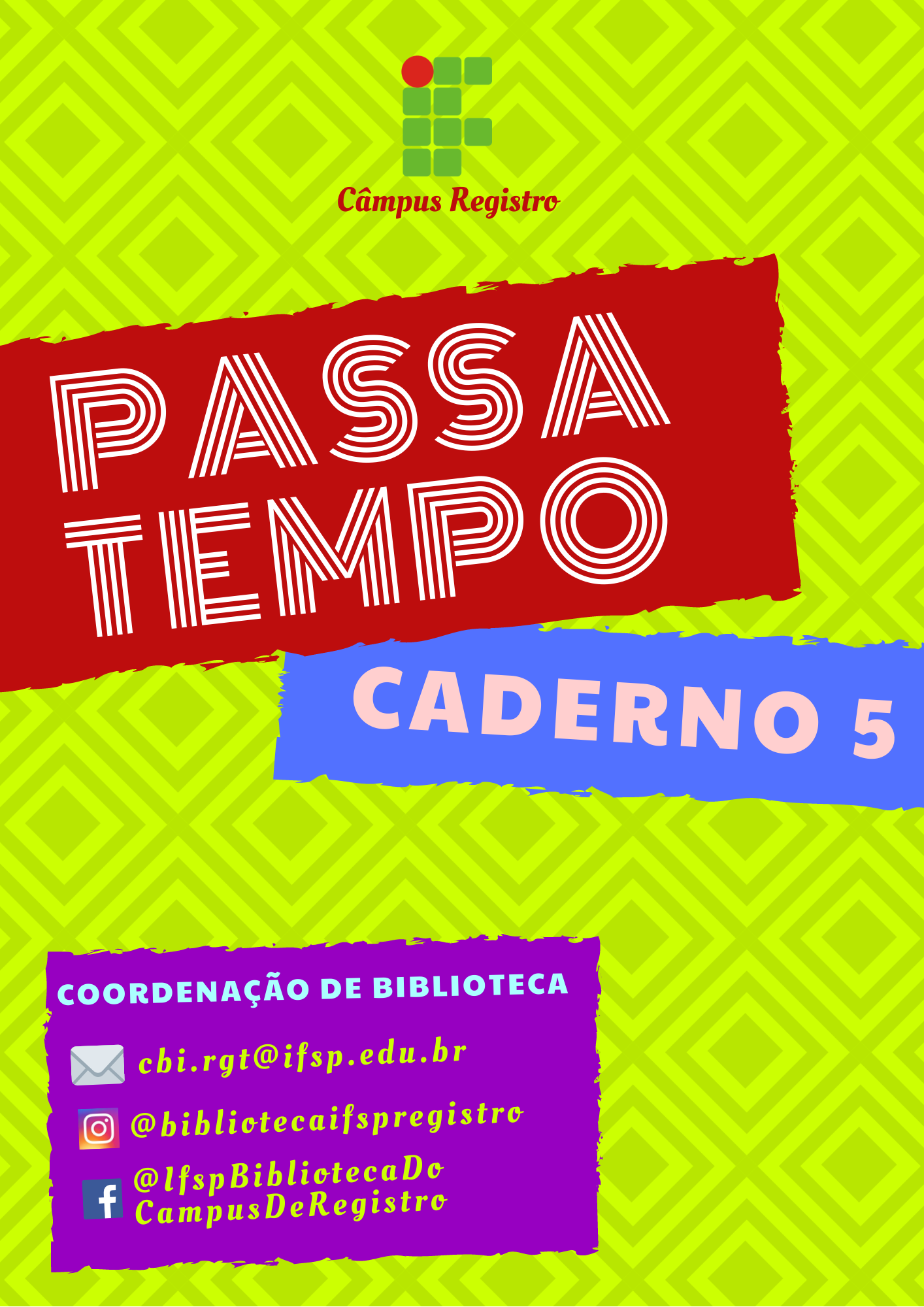 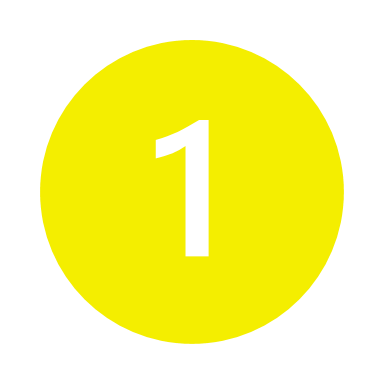 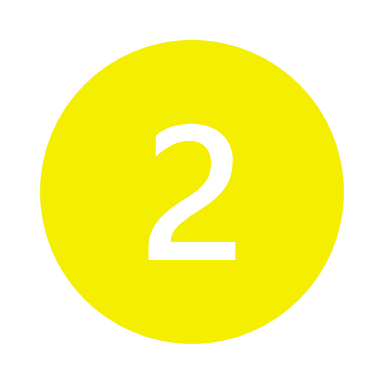 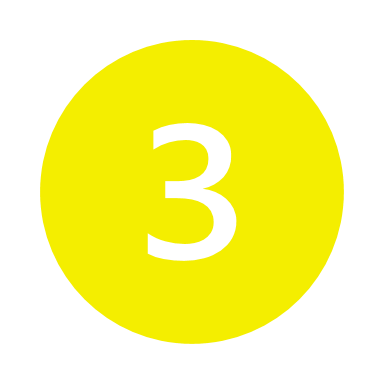 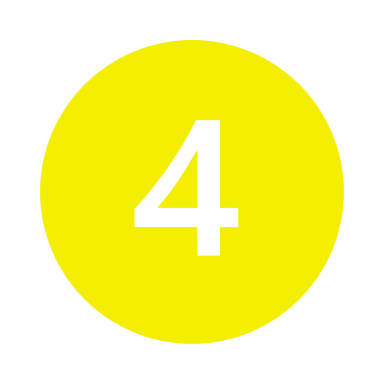 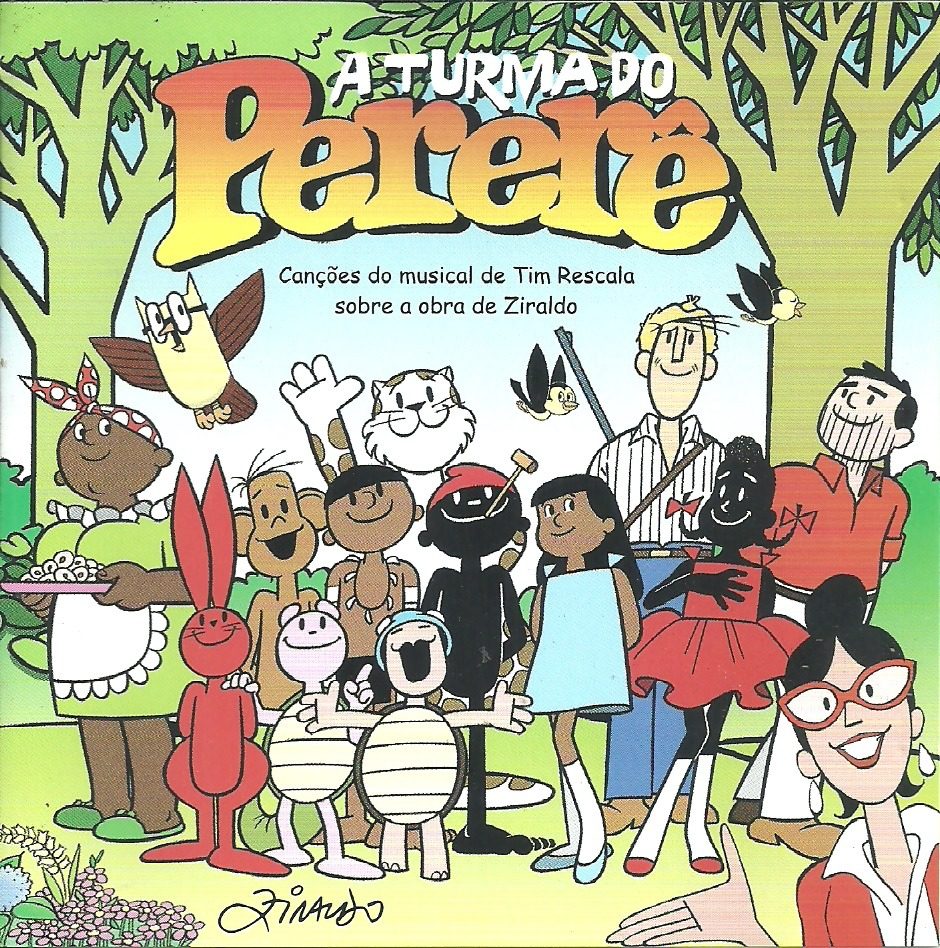 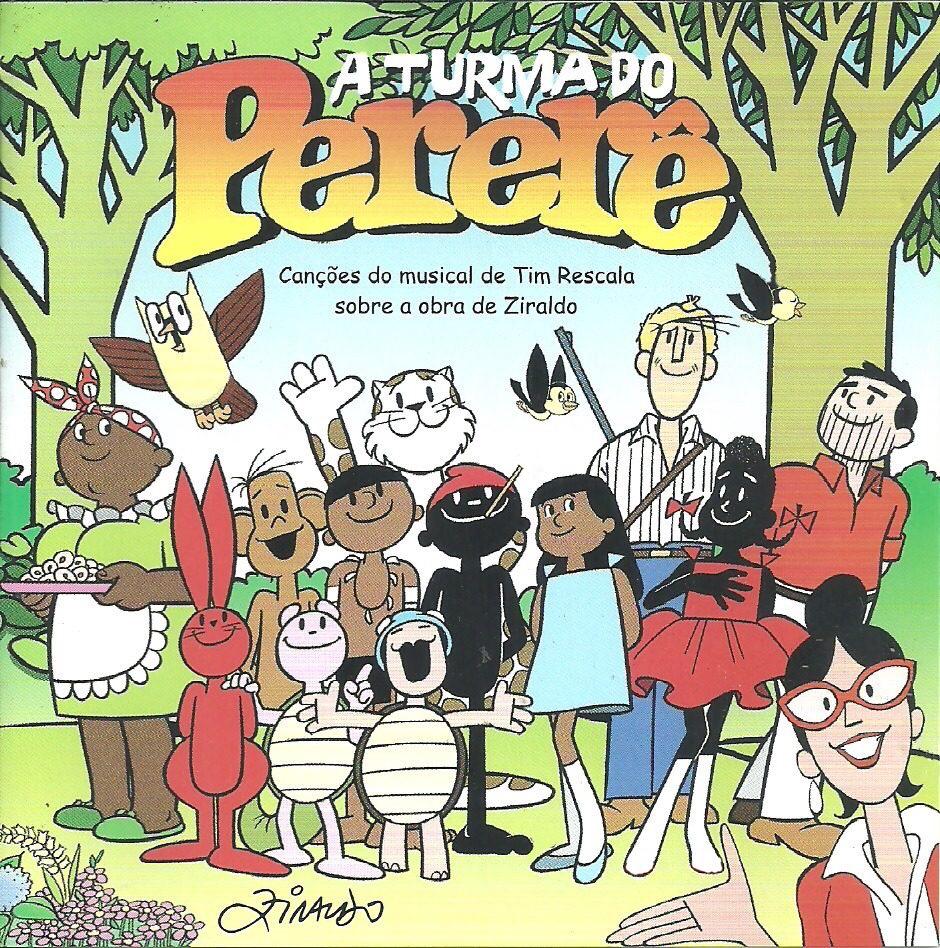 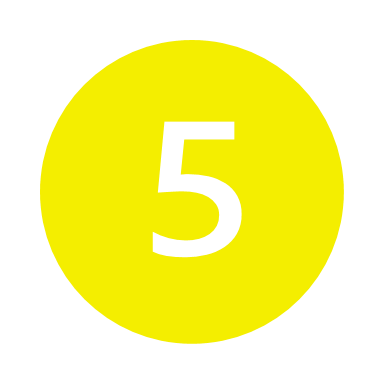 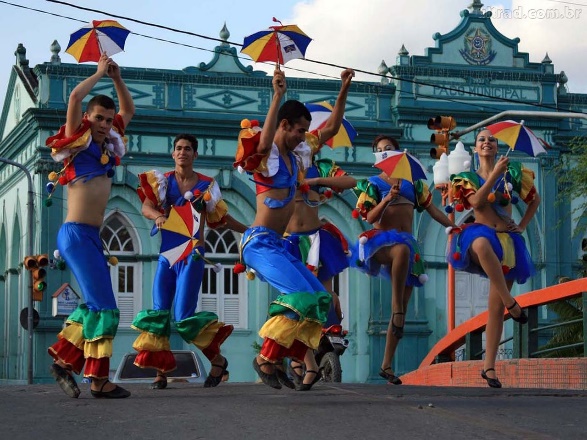 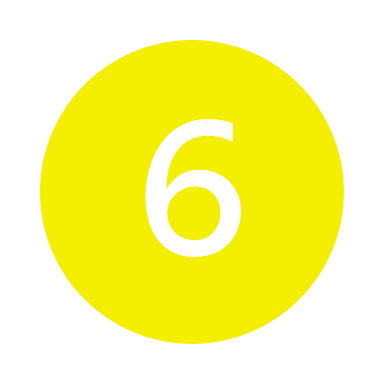 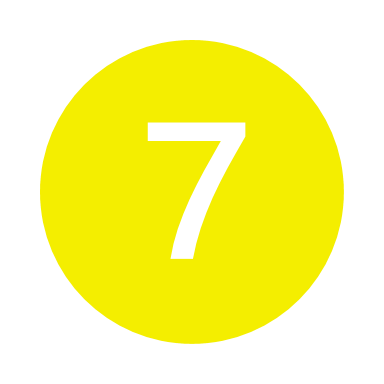 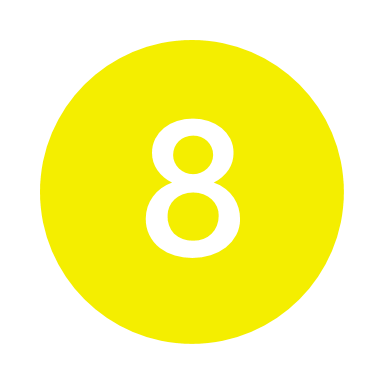 3 Números1981993565087027128714 Números1499218020874111637169718502951399555 Números356024188149868500105613977019796406 Números4180064190066971107584449010277 Números250592389131208 Números33907166508829329 Números901100458908166334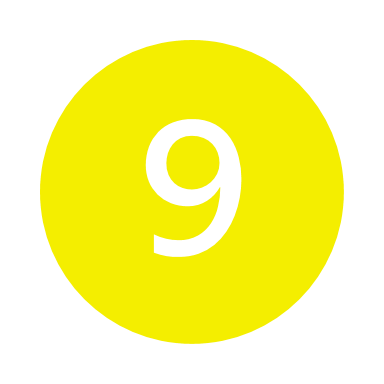 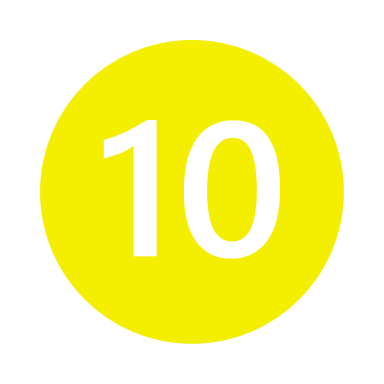 1 – Parnasianismo (Página 3)2 – Quanto é? (Página 4)3 – Lendas e Personagens Folclóricos Brasileiros (Página 5)4 – A Turma do Pererê (Página 6)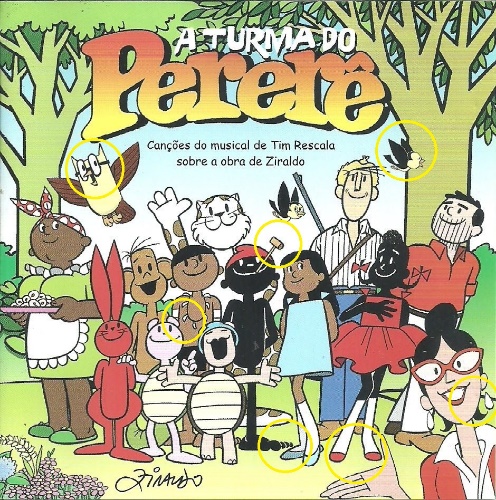 5 – Diretas (Página 7)6 – Sudoku (Página 8)7 – Diagrama (Páginas 9 e 10)8 – Numerex (Página11)9 – Obras de Machado de Assis (Página 12)10 – O maior cômico do cinema brasileiro (Página 13)GALPOÇBSFMDINOEBGSFEMLDIHONÇACASEHORMOETVLCJOÇAXDIILMESSRBIHSREUDGSJNEBGRRLILUTJÇALUTIENNEFPLZCUPFZQUZPEGJSOTULUENTNOIDESCRIÇAOJIICRRIVKLAFBPQIPARFUIUIZOXUEHBSAANXBCOIPEGEOJCASRÇFTMIGDTMSAOMDERLGVLRTMAPLMÇPAVKJPMALFORLRZGÇHIAOTEFVFRBAJOCENCACITNAMORITNADSOOXHSDAGAFRITETSXMHROFTLORGSIDJALSIQECOIPOOAVSBESPAHBTIROPEUQOPOURIRNTUNNEFIMAD UMELPETBOKADAAIJSMACDRAZJNBMAÇAODACERLERJEULISANGE RILOMSIVITEJBOPUIPRBRMNMALHADASHILIRLZGLRSLFCVNCIRFOPLCLTJSAAGSASIIDOSCAUDEORNOEÇECGUBDNNLJCMVOTDFPOTOQINSSCIASOFPXAIRADUHOOEMAXÇIHIRSGBOLOSALBOMXASSPJSABVZDHNUSAJXVDUSOÇJVEQLPIMOUEUOIB IEATAMZHTNCFAIOIPEUEJXRTIQMOLRREQUOUQXUHILDATENBDOÇTREJEIÇAODOLIRISMONIAGKJRLASEILFNEÇNICNFALAVOIAADRJNCUGIUDSKVMOBLDUGIJSDAPADDATSILASREVINUAISEOPBITFRREREODEAEÇOITCHOAUQCOXAHOGECANÇJSCEBVOCABULARIOCULTOSDNLFJULMB209291521112134567675810349673728771112513314159167101715372171871151715819611873782017185121759852871271258208820141717511717712519535812178510781119887817893713716514720197101571715102051120739141575211204768171977578151232115719120197617817187555636820219152139376782010510169617128515716710781917105315173721718717887201917158391671758101716319516518712527204171856155215117251197197681551925129152779852018715720171977Elemen-tos como Nihônio e FerroPeríodo da Pré-História onde foi "desco-berto" o fogoRealidade suprema e fundamental, independente de todas as demais (Fil.)Instrumento principal de impulso do veleiroMontanha mais alta do BrasilPeríodo da Pré-História onde foi "desco-berto" o fogoRealidade suprema e fundamental, independente de todas as demais (Fil.)Passageiro; transitórioFlorestas aluviais amazônicas(?)P, também conhecido como Disco de vinilTaxa do Sistema Especial de Liquidação e de CustódiaCanal que conduz alimento até o estômagoBíceps (?). (Anat.)Instru-mento da fanfarra(?) Figaro, jornal francêsArchival Disc  (Sigla)O primeiro número ímparEstado mais populoso do Nordeste (sigla)Sistema de normas e condutasQue contém humor e sagacidadeOn & (?), canção do DJ AlokClasse de palavras que contêm as noções de ação, estado ou fenômeno da naturezaHabitante (abrev.)Surgir, em inglêsClasse de palavras que contêm as noções de ação, estado ou fenômeno da naturezaElemento químico de símbolo OsOlavo Bilac, escritor do parnasia-nismoCharles (?), o Professor X (HQ)O maravilhoso mágico de (?), clássico infantil de L. Frank BaumO maravilhoso mágico de (?), clássico infantil de L. Frank BaumArco, em francêsForma determinada por dois arcos, comumente simétricos, que se cortam em ânguloForma determinada por dois arcos, comumente simétricos, que se cortam em ânguloAperitivo de origem espanholaMonte (?), região sagrada no judaísmo, cristianismo e islamis-mo, loca-lizada no Egito Drive-(?), cinema onde se assiste ao filme de dentro do carroDrive-(?), cinema onde se assiste ao filme de dentro do carro40 em números romanosComédia de Chaplin de 1921Monte (?), região sagrada no judaísmo, cristianismo e islamis-mo, loca-lizada no Egito Mister (?), ilusionista americanoA pata da (?), romance de José de AlencarAcademia Americana de Neuro-logia (sigla)Velho, em inglêsReturn on Equity, ou Retorno sobre o Patrimônio (sigla)Agência Nacional do Petróleo (sigla) Conjunto, em inglêsDom Pedro (?), O LibertadorPersona-gem fol-clórico que costuma ser agra-dado pelos caçadores com a oferta de fumoCantora australiana conhecida pelo hit ChandelierUma das sete maravi-lhas do mundo modernoO âmago; íntimo.Persona-gem fol-clórico que costuma ser agra-dado pelos caçadores com a oferta de fumoAs Brumas de (?), série de livros de Marion Zimmer BradleyConjunção Lógica (Mat.) (Símb.) Escola Estadual (sigla)Uma das sete maravi-lhas do mundo moderno9481684237653949182127558315687415621864533768134874529834674192672763Ficou conhecido como Rei do Cangaço, por ter sido o mais bem-sucedido líder cangaceiro da história.A1454113786330Animal mitológico que tem a forma de um cavalo, geralmente branco, com um único chifre em espiral.B1063137686281096Porção de terra estreita cercada por água em dois lados e que conecta duas grandes extensões de terra. C70159372Célula resultante da união do gameta masculino ao feminino, em estágio anterior ao da divisão celular.D1051044833110Cantora britânica do premiado álbum 21.E658535100Tipos (?): podem ser positivos ou negativos.F9023581147432672056Relativo a séculoG242759668117Elemento químico de símbolo Ag.H82133892Jogo de tabuleiro.I191034680Tela de (?), dispositivo de TV baseado na tecnologia de painéis PDP.J1113882699O (?), romance naturalista de Aluísio Azevedo, publicado em 1890.K492449810883The Walking (?), série de televisão baseada na série em quadrinhos de Robert Kirkman, Tony Moore e Charlie Adlard.L842291Maior estado em extensão territorial dos Estados Unidos.M1169556118Uma das consequências ligadas à força gravitacional da Lua e da Terra.N9547781732969Revolta dos (?), levante de escravos de maioria muçulmana na cidade de Salvador em 1835.O10214153Símbolo utilizado para identificar uma radiciação na matemática.P524071012568Termo mineiro para a diversidade de queijos artesanais.Q1136519776Tubulação fechada que é utilizada para transportar petróleo e seus derivados.R504212112397587Caio (?) Júnior, historiador brasileiro autor do livro Formação do Brasil ContemporâneoS62177947Negligente; relaxada; descuidada.T4534115572171109Bastonetes de (?), compostos lisossomais que podem ser vistos nos blastos da leucemia mieloide aguda.U89169464Christine (?), Erik e Visconde de Chagny: o triângulo amoroso de “O fantasma da ópera”, romance de Gaston Leroux.V51076043O1K2J3N4V5B6P7G8M9B10Q11R12H13A14C15U16S17M18TI19F20T21L22F23G24P25J26G27B28N29A30B31F32D33T34E35Q36B37H38R39P40O41R42V43K44T45I46S47D48EK49R50Q51P52O53A54M55F56T57F58G59V60M61RS62A63U64E65G66F67P68N69C70T71C72N73F74R75Q76N77A78S79I80AN81H82K83L84E85B86R87J88U89F90L91H92C93U94N95B96Q97K98J99E100P101O102I103D104D105B106V107K108T109D110RJ111R112A113F114T115M116G117908166334MEMORIASPOSTUMASDEBRASCUBASRocha de cor vermelha formada principalmente por óxido de alumínio.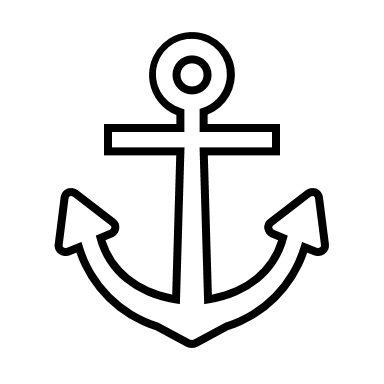 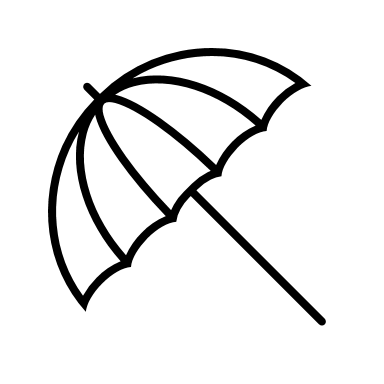 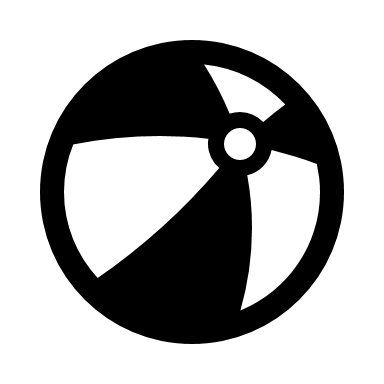 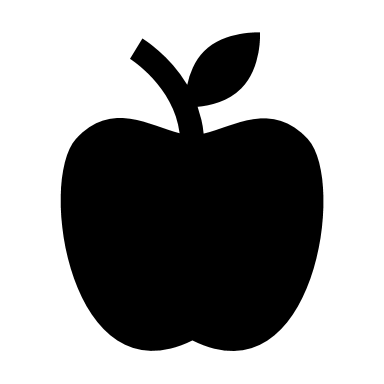 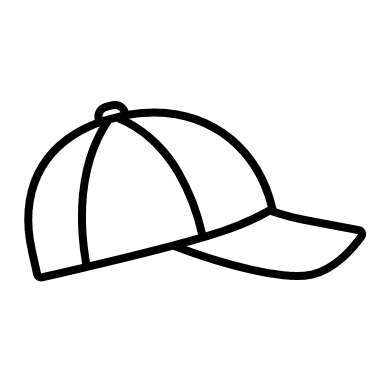 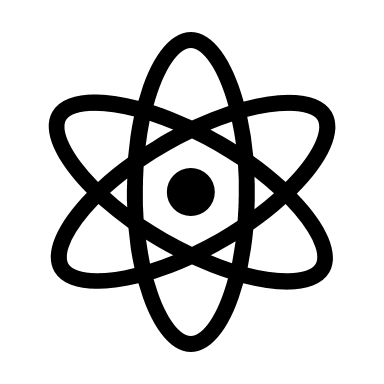 Tributo; contribuição monetária.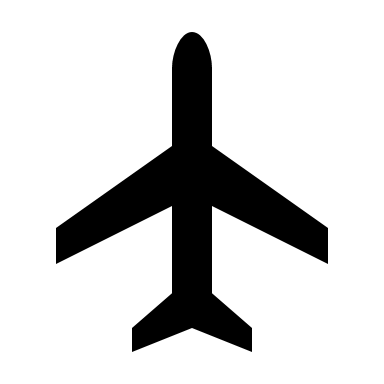 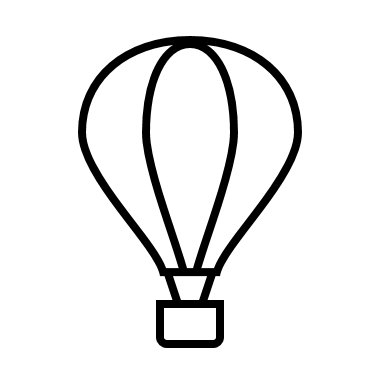 Rocha utilizada por Auguste Rodin para fazer a escultura O Beijo.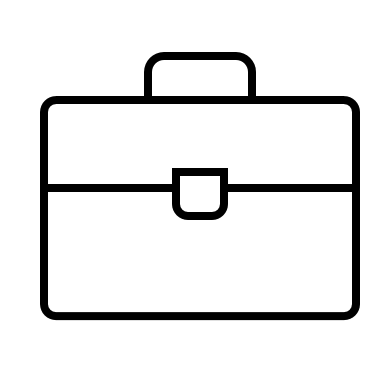 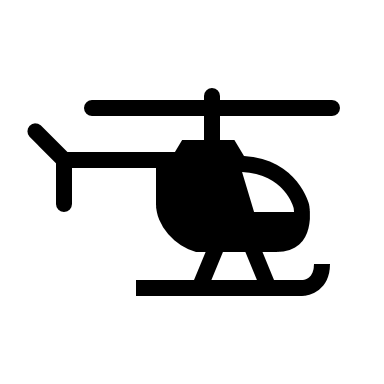 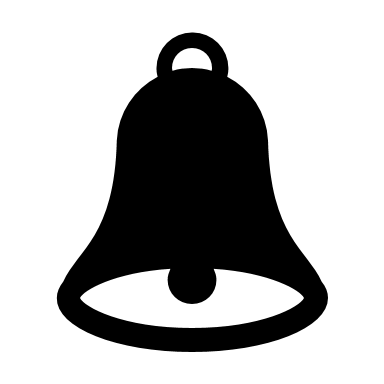 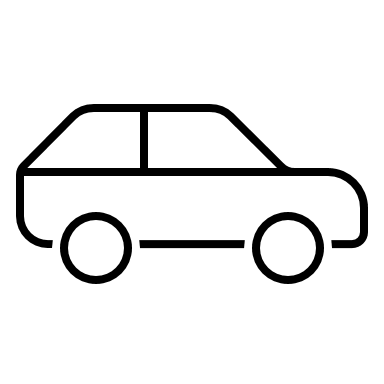 Índico e Ártico.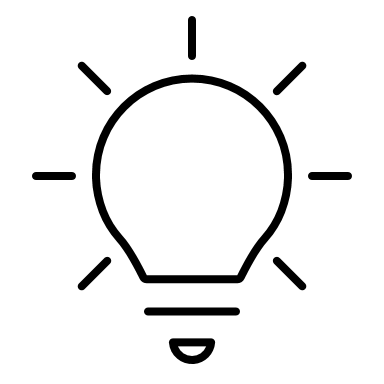 Cantor brasileiro famoso pelas canções "Não Quero Dinheiro (Só Quero Amar)" e "Gostava Tanto de Você"Morangos (?), livro de contos de Caio Fernando Abreu.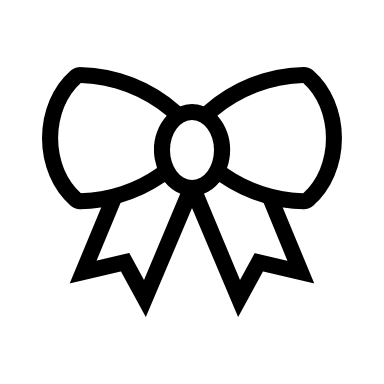 Encontro para orações, realizado treze dias consecutivos (cat.).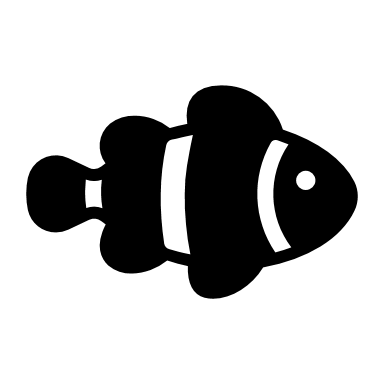 Alojamento que se destinava à moradia dos escravos nos engenhos e fazendas do Brasil entre os séculos XVI e XIX.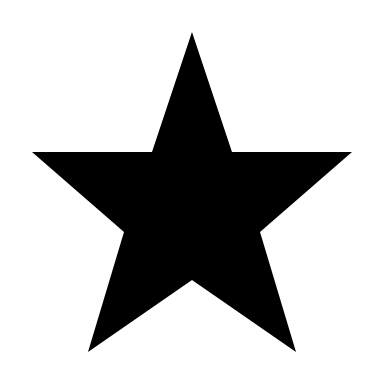 (?) de Azevedo, escritor da segunda geração romântica, autor de Noite na Taverna.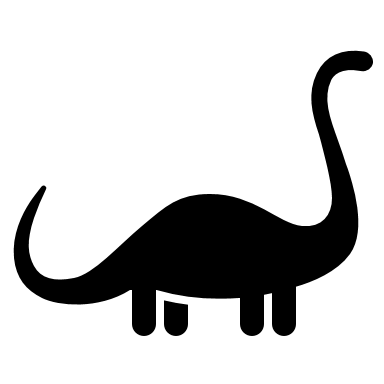 Floreios e (?), livraria do Beco Diagonal no universo Harry Potter (lit.).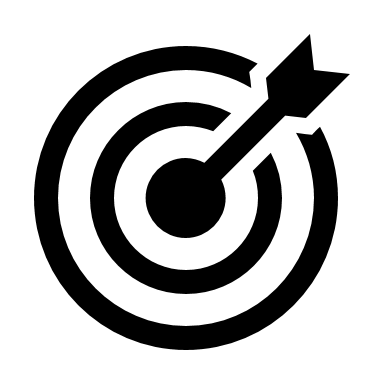 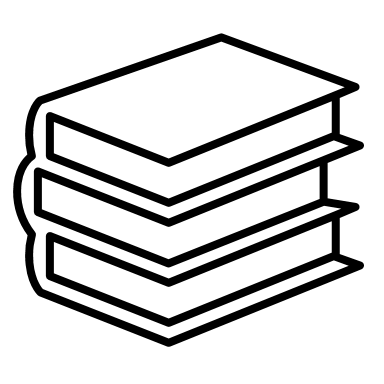 Microestado soberano europeu na Península Ibérica, limitado pela França ao norte e pela Espanha ao sul.O mais importante invento de Thomas Edison.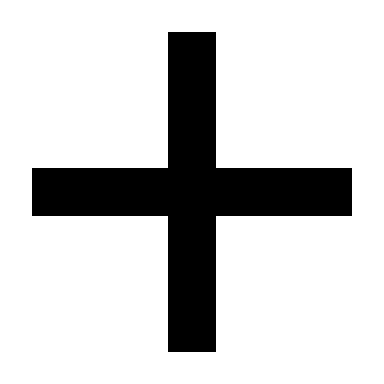 Indivíduo responsável por fazer cumprir as regras, o regulamento e o espírito do jogo ou desporto.GALPOÇBSFMDINOEBGSFEMLDIHONÇACASEHORMOETVLCJOÇAXDIILMESSRBIHSREUDGSJNEBGRRLILUTJÇALUTIENNEFPLZCUPFZQUZPEGJSOTULUENTNOIDESCRIÇAOJIICRRIVKLAFBPQIPARFUIUIZOXUEHBSAANXBCOIPEGEOJCASRÇFTMIGDTMSAOMDERLGVLRTMAPLMÇPAVKJPMALFORLRZGÇHIAOTEFVFRBAJOCENCACITNAMORITNADSOOXHSDAGAFRITETSXMHROFTLORGSIDJALSIQECOIPOOAVSBESPAHBTIROPEUQOPOURIRNTUNNEFIMAD UMELPETBOKADAAIJSMACDRAZJNBMAÇAODACERLERJEULISANGE RILOMSIVITEJBOPUIPRBRMNMALHADASHILIRLZGLRSLFCVNCIRFOPLCLTJSAAGSASIIDOSCAUDEORNOEÇECGUBDNNLJCMVOTDFPOTOQINSSCIASOFPXAIRADUHOOEMAXÇIHIRSGBOLOSALBOMXASSPJSABVZDHNUSAJXVDUSOÇJVEQLPIMOUEUOIB IEATAMZHTNCFAIOIPEUEJXRTIQMOLRREQUOUQXUHILDATENBDOÇTREJEIÇAODOLIRISMONIAGKJRLASEILFNEÇNICNFALAVOIAADRJNCUGIUDSKVMOBLDUGIJSDAPADDATSILASREVINUAISEOPBITFRREREODEAEÇOITCHOAUQCOXAHOGECANÇJSCEBVOCABULARIOCULTOSDNLFJULMB825361947IBICHOPAPAORSCHUPACABRAAGDOVCFMUL ASEMCABEÇAIIOEMRTPGRACARNEIRODEOUROBRADADORNRRNFEEOIEEAIBOTOCORDEROSARGTRRARERUCAVALOFANTASMAEIOSNOGNACUIHMAOZINHAPRETAAOARMDCZMATINTAPEREIRAOOOPCPRNZUMBICUCAPARNSOSLUPEDROMALASARTESOCIOECABEÇAERRANTEMRCUIPAEORSELCIUOLOIRADOBANHEIROPMOBIOIEBOITATAPRMOTBOIBUMBAAURONÇAMANETAAPAVPQABEIULSELICIESOFAGOFBUMBOLEADBRAQUIALUMPAIELCHISTEONVERBOTARISEOZOSMIO  OBBACXLOGAROTOSI NAIMRGANVNICAIP OR ASIAAVALONEERUINASDEPETRA379548126841692537265317984734951862128476359596823471417285693983764215652139748649285713153794628728136495986372154572941386314568972861427539435819267297653841AOLADODALITERATURADOPENSAMENTOINTELECTUALLETRADOCORREMASÁGUASPARALELASSOLITÁRIASEPODEROSASDAMEMÓRIAEIMAGINAÇÃOPOPULARLAMPIAOUNICORNIOISTMOZIGOTOADELESANGUINEOSSECULARPRATADAMASPLASMACORTIÇODEADALASCAMAREALTAMALESRADICALTERRUAOLEODUTOPRADORELAPSAAUERDAAE7735602827964034995540621801941800641110355130701690816633441881869711025479300508829329513498685953390716620875921597290102710317701998RMPAPEISAVULSOSESMSVARIASHISTORIASURMEMORIALDEAIRESIRAHFALENASSIIPOESIASCOMPLETASRCCOTEDOMCASMURRODISPERSASOLNOTRITPUGIQOCASAVELHAAOALMADAAUSGMMAZSIFEOCIDENTAISEDALSNRODTASQUINCASBORBAIEEAMDMUSCABDEEIHELENARALREICNJENUAHAAEIAIAGARCIAVSONSNCOSACLOASOLUAIVEHBNTESCRISALIDASADELDSAHISTORIASSEMDATAASBAUXITAIMPOSTOMÁRMOREOCEANOSTIMMAIAMOFADOSTREZENASENZALAÁLVARESBORRÕESANDORRALÂMPADAÁRBITRO